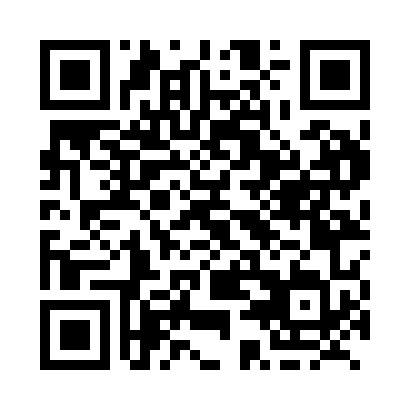 Prayer times for Bapaume, Saskatchewan, CanadaWed 1 May 2024 - Fri 31 May 2024High Latitude Method: Angle Based RulePrayer Calculation Method: Islamic Society of North AmericaAsar Calculation Method: HanafiPrayer times provided by https://www.salahtimes.comDateDayFajrSunriseDhuhrAsrMaghribIsha1Wed3:285:351:086:178:4110:492Thu3:255:331:086:198:4310:523Fri3:215:311:076:208:4510:564Sat3:185:291:076:218:4710:575Sun3:175:271:076:228:4810:586Mon3:165:251:076:238:5010:597Tue3:155:231:076:248:5211:008Wed3:155:211:076:258:5411:019Thu3:145:201:076:268:5511:0110Fri3:135:181:076:278:5711:0211Sat3:125:161:076:288:5911:0312Sun3:115:141:076:299:0011:0413Mon3:105:131:076:309:0211:0514Tue3:095:111:076:319:0411:0615Wed3:085:091:076:329:0511:0616Thu3:085:081:076:339:0711:0717Fri3:075:061:076:349:0911:0818Sat3:065:051:076:359:1011:0919Sun3:055:031:076:359:1211:1020Mon3:055:021:076:369:1311:1021Tue3:045:011:076:379:1511:1122Wed3:044:591:076:389:1611:1223Thu3:034:581:086:399:1811:1324Fri3:024:571:086:409:1911:1425Sat3:024:561:086:419:2111:1426Sun3:014:541:086:419:2211:1527Mon3:014:531:086:429:2311:1628Tue3:004:521:086:439:2511:1629Wed3:004:511:086:449:2611:1730Thu2:594:501:086:449:2711:1831Fri2:594:491:086:459:2811:19